МБОУ лицей №9 г. СальскПРОГРАММАпрофильной смены для одаренных детей летнего лагеря«Intelleto»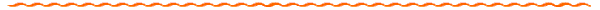 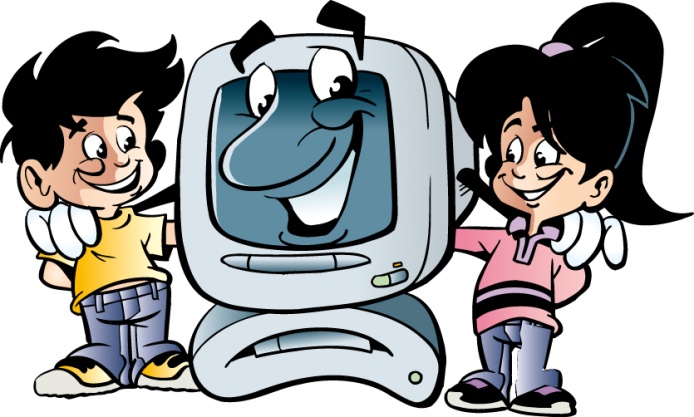 Возраст  обучающихся:   14-16летСрок    реализации:   20днейСоставитель:                                                                         Югринова В.В.2016   годЛучший способ преуспеть в будущем - это самому создавать его.(Р. Шарма)ИНФОРМАЦИОННАЯ КАРТА ПРОГРАММЫЛетний профильный лагерь «Intelleto» организуется для обучающихся 7-8 классов лицея в период летних каникул.Цели:Создание  развивающей образовательной среды, способствующей развитию коммуникативных, информационных, гражданских и личностных компетенций обучающихся. Углубление знаний в области математики, физики, обществознания, информатики и информационно – коммуникационных технологий;Обучение детей проектной деятельности в предметных областях с использованием информационных технологий.
Задачи: разработать  и  реализовать систему деятельности  профильного  лагеря,  позволяющую совмещать  активный  отдых  и  обучение  лицеистов  в летнее каникулярное время;организовать   практико-ориентированные  занятия  по  профильным  предметам,  углубляющие знания обучающихся;формировать у детей мотивацию к творческому преобразованию с привлечением новых информационных технологий;формировать  коммуникативные навыки. Ожидаемые результаты:углубление знаний обучающихся по профильным предметам (физика, математика, информатика и искусство);повышение уровня владения лицеистами ключевыми компетенциями;укрепление  психического и физического здоровья детей;разработка материалов  для  cоздания слайд фильма;Умение использовать Internet технологии.Сроки реализации программы: 20рабочих дней (1 июня – 24 июня 2016г.)ПОЯСНИТЕЛЬНАЯ  ЗАПИСКА	   Лицей №9 - общеобразовательное учреждение, внедряющее инновационные  образовательные  программы.  	Обучение в летнее каникулярное время  по  специально  разработанным программам, хорошо организованный досуг позволяют  лицеистам углубить знания по профильным предметам, расширить кругозор. Занятия,  в ходе которых участники профильной смены должны будут углубить свои знания по профильным предметам (физика, математика, ИКТ) а также  разработать и реализовать социально значимые продукты, которые будут носить практико-ориентированный характер. В течение всей профильной смены на учебных занятиях, в досуговой  и проектно-исследовательской деятельности лицеистов будут использоваться информационно-коммуникационные технологии. Программа направлена на решение учебно-воспитательных задач в трех областях: технологическая грамотность, формирование навыков совместной деятельности, направленной на развитие критического мышления. Комплексность подхода является еще одной интересной характеристикой программы, поскольку не только позволяет накопить опыт работы с компьютером, но и развивает навыки, необходимые для успешной адаптации в обществе, умения работать в сотрудничестве с другими людьми, создавать социальные проекты, адаптированные к современной действительности.Предлагаемая методика является инновационной и требует понимания и принятия новых технологий и приемов работы с детьми. Все задания и проекты, которые выполняют учащиеся в рамках программы, ориентированы на нужды и проблемы местного сообщества – класса, школы, города и направлены на активное вовлечение детей в жизнь своего сообщества, поиск путей его развития и совершенствования. Важно – пробудить в детях исследовательский интерес. Педагог помогает ребенку приобрести необходимые знания и навыки, благодаря которым школьник может успешно исследовать, наблюдать, описывать и организовывать приобретенный опыт. Т.е. данная модель создает атмосферу, которая способствует проявлению и развитию ребенка, что на наш взгляд, отвечает индивидуальным потребностям детей. Технологии и сервисы формируют мир, в котором детям предстоит жить и взаимодействовать. Помочь школьникам успешно войти в быстро развивающийся информационный мир и  комфортно там себя чувствовать – вот одна из основных задач современности. Вот почему так важно уделять особое внимание развитию сетевого общения, формированию информационной культуры, показать пример грамотного и полезного общения в информационно-насыщенной среде. Отличительными чертами данной программы являются:- новый стиль построения отношений на основе использования образовательных технологий критического мышления, кооперативного обучения, проектной деятельности, - обмен знаниями между участниками, расширение возможности общения, источников и способов получения информации,- возможность выбора и реализация личностно-ориентированного образования,- определение индивидуальной траектории развития, наполнение индивидуального пространства личностными ценностями и содержанием.Кроме этого, реализация данной модели профильной смены позволит решить проблему цифрового неравенства, даст возможность школьнику стать успешным, почувствовать себя готовым к взаимодействию в условиях информационного общества.Учебная программа составлена на основании Положения о профильном лагере лицея и рассчитана на 40 учебных часов. Программа  отряда «СКиФ» разработана  специально  для  занятий в профильном  лагере  и носит прикладной характер. В ходе изучения курса учащиеся должны:расширить и углубить свои знания по профильным предметам (физика, математика, информатика и искусство);обучиться программе социального проектирования и научиться создавать социальные проекты;освоить программы: Ms Word, MS Excel, Ms Power Point, Ms Movie Maker, познакомиться с издательской программой Publisher.Итогом  изучения курса должны стать творческие работы обучающихся: социальные проекты, материалы  для  публикаций, презентации учебных курсов профильной смены и др.Ожидаемые результаты реализации программы обучения:углубление знаний обучающихся по профильным предметам: физике, математике, информатике и искусству;повышение уровня владения лицеистами  коммуникативными, информационными, гражданскими и личностными компетенциями;развитие навыков работы с мультимедиа оборудованием;укрепление  психического и физического здоровья детей;создание презентационных проектов;разработка материалов  для  публикаций в лицейской  газете.Формы и режим занятости:Формы реализации учебного процесса:лекция;семинар;практикум;тренинг;деловая игра;диспут;эксперимент;проект.Формы проверки результатов реализации учебной программы:анкетирование;наблюдение;регистрация;изучение продуктов деятельности;сравнение;социометрия.Формы подведения итогов:защита проектов; презентация проектов или материалов газеты; награждение за успехи на  линейке; общелагерный праздник «Звёздный час».Профильная смена организована в виде виртуального города (InteLLeto), в котором  ребята являются «жителями города». Жизнь города будет протекать по заранее составленному плану. Исходная структура летней профильной смены основана на построении модели виртуального города. Она предполагает вовлечение ребят в процесс активной деятельности, при котором утверждается их жизненная позиция, формируются условия для самосовершенствования личности. Ресурсное обеспечениеРабота профильного лагеря осуществляется на основе материально-технической базы МБОУ лицея №9. Используются  помещения: спортивная площадка,  кабинет информатики (№ 16), столовая.Пункт первой помощи открыт на базе медпункта МБОУ лицея № 9 (малое здание).В лагере используется следующее оборудование: компьютеры, мультимедийный проектор, экран, фотоаппарат, цифровая камера. Каждое рабочее место включает компьютер ПК и рабочий портфель (папка и мультифора), которая выполняет накопительную функцию: мини брошюра по мастер-классу и наклейки – смайлы.Питание детей осуществляется за счёт средств фонда социального страхования детей на базе МБОУ лицея №9.На организацию досуга в профильном лагере предоставляют средства родители обучающихся в сумме 500 руб. за 1 ребенка. НаграждениеПроект-презентация      ----------   наклейка-смайлСимволика городаГерб, гимн, девиз, компьютерный класс с локальной сетью и выходом в InternetОсновные принципы, используемые при реализации Программы:Добровольность участияЛичностный подход в воспитании: признание личности развивающегося человека в качестве высшей социальной ценности, уважение уникальности и своеобразия каждого ребенкаПостроение любой деятельности на основе природных задатков ребенка, его половозрастных и индивидуальных особенностейСамоопределение подростков в выборе видов и содержания деятельности, осознанность целей деятельности обучающихся, как субъекта собственного развитияГумманизация межличностных отношений: отношения между педагогами и детьми на основе уважения, терпимости к мнению детей, создание ситуации успехаПринцип открытости: участие в процессе воспитания максимального количества институтов и людей.“Конкурс актерского мастерства”“Конкурс градостроителей ”“Конкурс поделок из природного материала”“Конкурс врунов имени барона Мюнгхаузена”“День рекордов Гиннеса”“Аукцион талантов”“Конкурс рекламного плаката”“Комический цирк”“Сказочный винегрет”“Конкурс танцевальных импровизаций”ПЛАН   РЕАЛИЗАЦИИ  ПРОГРАММЫСАМОУПРАВЛЕНИЕ	В отряде избирается общим голосованием  командир. Командир возглавляет работу детского самоуправления, координирует деятельность отряда, участвует в планировании и организации деятельности ученического коллектива, анализирует итоги деятельности обучающихся.Командир отряда организует дежурство, анализируют итоги  деятельности творческих групп.В  Совет умников входят 3 наиболее активные и уважаемые ребята. На совете умников обсуждаются вопросы ученического самоуправления, поощрения и награждения победителей  конкурсов, соревнований, викторин и т.д.Работающие учителя,  организует работу детского самоуправления, планирует и организует воспитательную деятельность отряда, координирует деятельность учащихся, поддерживает связь с различными организациями для обеспечения нормального функционирования профильного лагеря.Учителя развивают отрядное самоуправление, способствуют созданию нормальной атмосферы и психологического климата в ученическом коллективе, защищает интересы и права детей, продумывает вопросы организации работы отряда.Совет умников  вместе с учителями организует и проводит Конференцию лагеря «Эрудиты» в начале и конце смены. На Конференции лагеря проводится церемония открытия лагерной смены, объявляются режим работы лагеря, учебная нагрузка, основные досуговые и спортивные мероприятия, проводится награждение лучших учеников смены.Механизм  реализации Каждый человек, особенно ребенок, вне зависимости от условий времени ощущает потребность в играх и должен иметь возможности для них. Игры обусловливают физическое, эмоциональное, духовное развитие детей, способствуют интеллектуальному прогрессу личности, демонстрируют образцы цивилизованного социального поведения. Данная программа построена в русле изучения окружающей действительности родного лицея, города посредством  включения детей в игровую ситуацию информационных технологий.Все дети, посещающие профильный лагерь «СКиФ» (ученики 8 классов), становятся участниками игры-путешествия «Лабиринт знаний». За 20 дней смены ее участникам –предстоит пройти вместе со своими «Умниками» – Мастерами знаний – пройти различного рода испытания, которые приготовили для них Мудрецы лабиринта (учителя). Пройдя обучение у Мудрецов лабиринта в «Школе занимательных уроков», участвуя в различных состязаниях и соревнованиях, путешественники смогут разгадать тайну «Лабиринта знаний» и найти сокровища – Знания.Теперь экспедиция может перейти к основному заданию –  проектной деятельности. Участники работают с проектами, которые реальны и имеют значимость для конкретной территории. Разнообразие проектов позволяет каждому участнику найти себя в проекте близком ему по духу. Формы работы– практические занятия;
– конкурс проектов;
– экскурсии;
– поиск информации и знакомство с образовательными ресурсами в сети Интернет;   коллективно-творческие дела и спортивные мероприятия самостоятельная работа;  С учётом требований здоровьесберегающих технологий при организации занятий в лагере соблюдаются следующие условия: ежедневно проводятся 3 занятия по 45 минут между занятиями – 15-минутные физкультурные разминки ежедневно проводится час спорта, утренняя зарядка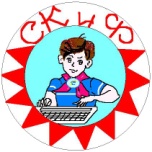   Кодекс законов лагеря «СКиФ»1.Закон территории.Самостоятельно, самовольно покинуть территорию лагеря, отряда - значит вызвать волнение у взрослых, которые несут за тебя ответственность.2.Закон точного времени (пунктуальности).Старайся всегда и везде быть во время, без опозданий. Цени свое и чужое время.3.Закон вежливого поведения.Ничто не стоит так дешево и не ценится так дорого как вежливость.4.Закон улыбки.Будь доброжелателен ко всем, чаще улыбайся. Хорошее настроение-залог здоровья и успеха.5.Закон равенства.В лагере все равны и имеют равные права и обязанности. Нет хороших и плохих, добрых и злых людей. Каждый человек имеет право на уважение также как и ты. 6.Закон взаимности.«Относись к другим так, как ты хотел бы, чтобы относились к тебе».7.Закон любви и добра.Каждое живое существо, особенно человек, нуждается в любви и хорошем отношении.8.Закон ответственности.Ты всегда в ответе за свои поступки, поэтому поступай так, чтобы не стыдиться. Помни, что взрослые тоже несут ответственность за твою жизнь и поступки. 9.Закон «города».Мы живем среди людей, в сообществе, которое имеет свои правила и законы. Нарушение этих законов создает проблемы и ведет к конфликтам. Уважай и соблюдай законы своего «города»!10. Закон прощения.Умей прощать других и будешь прощен сам.11. Закон поднятой руки.В «СКиФе» закон един – все слушают, говорит один.12.Закон успеха и позитивного мышления. Позитивное ( положительное, оптимистичное) мышление и мировосприятие  неизбежно приведет вас к успеху в любой деятельности. Стремись к успеху! Будь успешен! Информационный стенд лагеря: 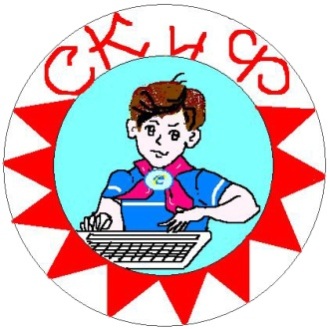 Название лагеря, девиз, законы лагеря, органы самоуправления, распорядок дня, экрандеятельности, дневник путешествия, карта путешествия, компас настроений, поздравления.«Согласовано» с зам. директора по УВР «___»_______2016г.________ Р.В.Матюшкина«Утверждаю»Директор лицея__________О.В. Иванченко «____» _____________2016г.№п/пВремяМероприятия18.00-8.30Сбор в городе. Отчет «Один день из нашей жизни».28.30-8.45Зарядка39.00-9.30Завтрак49.30-11.30Занятия по секциям511.30-12.30Час досуга612.30-13.30Занятия по секциям713.30-14.00Час досуга814.00-14.30Обед914.30-15.00Рефлексия. Подготовка листовки «Один день из нашей жизни».№СодержаниеСрокиОтветственныеОтветственныеРесурсыОрганизационные мероприятияОрганизационные мероприятияОрганизационные мероприятияОрганизационные мероприятияОрганизационные мероприятияОрганизационные мероприятия1Открытие лагеря2июняЮгринова В.В.Сытник З.Н.Все учителяЮгринова В.В.Сытник З.Н.Все учителяКомпьютер, медиа проектор, экран2Инструктаж по ТБ2июняЮгринова В.В.Сытник З.Н.Все учителяЮгринова В.В.Сытник З.Н.Все учителяЖурнал инструктажа3Организация  ученического самоуправления2июняЮгринова В.В.Сытник З.Н.Все учителяЮгринова В.В.Сытник З.Н.Все учителяЖурнал инструктажа4ЛинейкаЕжедн.Югринова В.В.Сытник З.Н.Все учителяЮгринова В.В.Сытник З.Н.Все учителяШкольный двор5Закрытие лагерной смены27июняЮгринова В.В.Сытник З.Н.Все учителяЮгринова В.В.Сытник З.Н.Все учителяМероприятия, направленные на сохранение физического и  психического здоровья детейМероприятия, направленные на сохранение физического и  психического здоровья детейМероприятия, направленные на сохранение физического и  психического здоровья детейМероприятия, направленные на сохранение физического и  психического здоровья детейМероприятия, направленные на сохранение физического и  психического здоровья детейМероприятия, направленные на сохранение физического и  психического здоровья детей6Медосмотр3 июняФельдшерФельдшерМедкабинет7Соблюдение требований светового, воздушно-теплового, питьевого режимовВ течение сменыУчителя:Югринова В.В.Акимов М.Д. Сытник З.НУчителя:Югринова В.В.Акимов М.Д. Сытник З.НУчебные кабинеты8Контроль времени работы обучающихся за компьютеромВ течение сменыАкимов М.Д. Сытник З.НЮгринова В.В.Акимов М.Д. Сытник З.НЮгринова В.В.Кабинет информатики, физики9Просмотр и обсуждение  социальных проектов16 июняАкимов М.Д.Сытник З.Н.Акимов М.Д.Сытник З.Н.Компьютер, мультимедиа,экран10Посещение картинной галереи20 июняЮгринова В.В.Югринова В.В.Средства родителей11Соревнования по настольному тенису18-19 июняСпортплощадка, ракетки, мячиМероприятия, направленные на  формирование ключевых компетенций обучающихся  Мероприятия, направленные на  формирование ключевых компетенций обучающихся  Мероприятия, направленные на  формирование ключевых компетенций обучающихся  Мероприятия, направленные на  формирование ключевых компетенций обучающихся  Мероприятия, направленные на  формирование ключевых компетенций обучающихся  Мероприятия, направленные на  формирование ключевых компетенций обучающихся  12Учебные занятия по профильным предметам3-27 июняЮгринова В.В.Акимов М.Д.Сытник З.Н.Югринова В.В.Акимов М.Д.Сытник З.Н.Учебные кабинеты, компьютеры13Развивающие занятия3-27 июняЮгринова В.В.Акимов М.Д.Сытник З.Н.Югринова В.В.Акимов М.Д.Сытник З.Н.Учебные кабинеты, компьютеры14Работа обучающихся над собственным проектом3-27 июняЮгринова В.В.Акимов М.Д.Сытник З.Н.Югринова В.В.Акимов М.Д.Сытник З.Н.Учебные кабинеты, компьютеры15Психологические тренинги11, 20 июняЮгринова В.В..Югринова В.В..Каб. № 1616Деловые игры6, 23 июняЮгринова В.В.Сытник З.Н.Акимов М.Д.Югринова В.В.Сытник З.Н.Акимов М.Д.Каб. №16Югринова В.В.Сытник З.Н.Акимов М.Д.Югринова В.В.Сытник З.Н.Акимов М.Д.Мероприятия, направленные на воспитание у обучающихся  нравственности, патриотизмаМероприятия, направленные на воспитание у обучающихся  нравственности, патриотизмаМероприятия, направленные на воспитание у обучающихся  нравственности, патриотизмаМероприятия, направленные на воспитание у обучающихся  нравственности, патриотизмаМероприятия, направленные на воспитание у обучающихся  нравственности, патриотизмаМероприятия, направленные на воспитание у обучающихся  нравственности, патриотизма17Конкурс видеороликов 25 июняЮгринова В.В.Сытник З.Н.Акимов М.Д.Югринова В.В.Сытник З.Н.Акимов М.Д.Каб. № 1618Посещение картинной галереи20 июняЮгринова В.В.Сытник З.Н.Акимов М.Д.Югринова В.В.Сытник З.Н.Акимов М.Д.Средства родителей19Пешие прогулки по памятным местам Сальска 23 июняЮгринова В.В.Сытник З.Н.Акимов М.Д.Югринова В.В.Сытник З.Н.Акимов М.Д.Организация досуга Организация досуга Организация досуга Организация досуга Организация досуга Организация досуга 20Создание фильма о лагере В течение сменыВ течение сменыЮгринова В.В.Акимов М.Д.Сытник З.Н..Компьютер21Создание фотоальбома «Здравствуй, лето!»В течение сменыВ течение сменыЮгринова В.В.Акимов М.Д.Сытник З.Н..Фотоаппарат22Интеллектуальная игра «Умник»17 июня17 июняЮгринова В.В.Акимов М.Д.Сытник З.Н..Каб. № 1523Экологическая эстафета27июня27июняЮгринова В.В.Акимов М.Д.Сытник З.Н..Школьный двор24Отдых в городском парке 4, 26июня4, 26июняЮгринова В.В.Акимов М.Д.Сытник З.Н..Средства родителейЮгринова В.В.Акимов М.Д.Сытник З.Н..Югринова В.В.Акимов М.Д.Сытник З.Н..